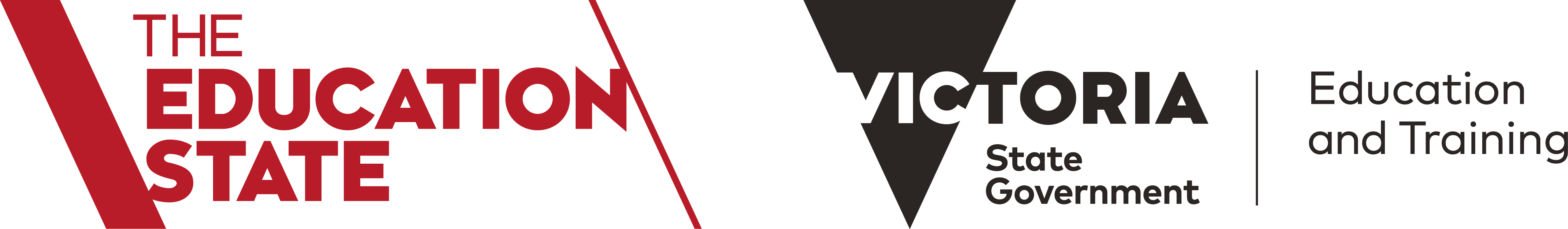 2019-20 Public Gifts, Benefits and Hospitality Register — Victorian Government SchoolsAccepted OffersDeclined Offers 2018-19 Public Gifts, Benefits and Hospitality Register — Victorian Government SchoolsAccepted OffersDeclined Offers#Date OfferedOffered To Offered ByOffer Description Estimated ValueDecision and OwnershipAcceptance Rationale 101-Jul-2019Member of Teaching Service, 
North-Eastern RegionTexas Instruments Australia Sponsored Travel - International$3,088RetainedProfessional development to improve the quality of mathematics education in schools211-Jul-2019Regional Director, 
South-Western RegionAustralian National UniversitySponsored Travel - Domestic$1,100RetainedTo provide informed advice to students by learning about post year 12 opportunities and university requirements315-Jul-2019Member of Teaching Service, 
North-Eastern RegionJiangsu Education Services for International Exchange (JESIE)Sponsored Travel - International$1,000RetainedTo develop relationship with sister school 415-Jul-2019Member of Teaching Service, 
North-Eastern RegionJiangsu Education Services for International Exchange (JESIE)Sponsored Travel - International$1,000RetainedTo develop relationship with sister school515-Jul-2019Member of Teaching Service, 
North-Eastern RegionJiangsu Education Services for International Exchange (JESIE)Sponsored Travel - International$1,000RetainedTo develop relationship with sister school618-Jul-2019Principal, 
North-Western RegionAustralian Curriculum Assessment Reporting Authority (ACARA)Sponsored Travel - Domestic$351RetainedTo support the Department’s vision for all students to reach their potential regardless of background, place, circumstances or abilities730-Jul-2019Principal, 
South-Eastern RegionAustralian Government Primary Principals AssociationSponsored Travel - Domestic$900RetainedTo represent the Department at the Australian Government Primary Principals Association (AGPPA) quarterly meeting801-Aug-2019Principal, 
South-Eastern RegionVictorian Principals AssociationSponsored Travel - Domestic$1,057RetainedTo contribute to the professional development of aspiring leaders in the VPS905-Aug-2019Principal, 
North-Western RegionSchools PlusSponsored Travel - Domestic$1,500RetainedProfessional development in leadership skills1007-Aug-2019Member of Teaching Service, 
North-Eastern RegionGeorge Alexander Foundation Scholarship$10,000RetainedTo support the Department approach to design systems that respond to diverse and changing needs1112-Aug-2019Member of Teaching Service, 
North-Eastern RegionStudent(s) Parent(s) Carer(s)Cloth / Accessory / Personal Care Items$190RetainedGift of Appreciation1216-Aug-2019Member of Teaching Service, 
North-Eastern RegionStudent(s) Parent(s) Carer(s)Non-cash Voucher$190RetainedGift of Appreciation1318-Aug-2019Member of Teaching Service, 
North-Western RegionGandel Philanthropy Sponsored Travel - International$8,781RetainedTo support the teaching of 20th Century History and WW2 in Year 101419-Aug-2019Principal, 
South-Eastern RegionJiangsu Education Services for international Exchange (JESIE)Sponsored Travel - International$1,500RetainedTo develop relationship with sister school1520-Aug-2019Principal, 
South-Eastern RegionJiangsu Education Services for International Exchange (JESIE)Sponsored Travel - International$1,500RetainedTo develop relationship with sister school1621-Aug-2019Member of Teaching Service, 
South-Eastern RegionJiangsu Education Services for International Exchange (JESIE)Sponsored Travel - International$1,500RetainedTo develop relationship with sister school1702-Sep-2019Principal, 
North-Western RegionAustralian Council for Educational Leaders (ACEL)Sponsored Travel - Domestic$334RetainedTo represent the department at Australian Curriculum, Assessment and Reporting Authority (acara)'s Disability Advisory Group meeting1809-Sep-2019Member of Teaching Service, 
North-Eastern RegionStudent(s) Parent(s) Carer(s)Non-cash Voucher$297RetainedGift of Appreciation1909-Sep-2019Principal, 
North-Western RegionSentralBook / Stationery / Electronic Equipment$450Transferred to SchoolTechnology to be used by school staff2009-Sep-2019Principal, 
South-Western RegionVictorian Association of State Secondary PrincipalsScholarship$5,000RetainedTo develop P-12 conservation and sustainability curriculum and programs after learning from international best practice2111-Sep-2019Member of Teaching Service, 
South-Eastern RegionShriro Australia Pty LimitedBook / Stationery / Electronic Equipment$300Transferred to SchoolCalculator to be used in Mathematic classes2213-Sep-2019Member of Teaching Service, 
North-Eastern RegionGoethe Institute AustraliaSponsored Travel - Domestic$1,450RetainedTo support the teaching of German language at school2319-Sep-2019Principal, 
South-Eastern RegionSchools Plus Sponsored Travel - Domestic$1,200RetainedTo contribute to the professional development of aspiring leaders in the Teaching Service2425-Sep-2019Member of Teaching Service, 
South-Western RegionKeimyung University (Daegu, South Korea)Sponsored Travel - International$150RetainedTo improve cultural awareness/understanding and support the teaching of the Japanese language at the school2527-Sep-2019Member of Teaching Service, 
North-Eastern RegionUjiyamada Commercial High School (Ise City, Japan)Hospitality - Meal$300RetainedTo develop and maintain relationship with sister school2628-Sep-2019Member of Teaching Service, 
North-Eastern RegionUjiyamada Commercial High School (Ise City, Japan)Hospitality - Meal$240RetainedTo develop and maintain relationship with sister school2702-Oct-2019Principal, 
South-Eastern RegionMacquarie College (Newcastle New South Wales)Sponsored Travel - Domestic$1,550RetainedSchool Expertise in "Enigma Mission" sought by donor2807-Oct-2019Member of Teaching Service, 
South-Eastern RegionAustralian National UniversitySponsored Travel - Domestic$400RetainedTo provide informed advice to students by learning about post year 12 opportunities and university requirements2908-Oct-2019Principal, 
South-Western RegionHarvard Club of AustraliaScholarship$4,455RetainedProfessional development in leadership skills3008-Oct-2019Principal, 
South-Western RegionHarvard Club of AustraliaScholarship$4,455RetainedProfessional development in leadership skills3111-Oct-2019Member of Teaching Service, 
North-Eastern RegionNational Rugby League (NRL)Sponsored Travel - Domestic$499RetainedUnsolicited gift 3211-Oct-2019Member of Teaching Service, 
North-Eastern RegionNational Rugby League (NRL)Sponsored Travel - Domestic$501Transferred to SchoolOffer to be used for school fundraising purposes3316-Oct-2019Principal, 
South-Eastern RegionThe Japan FoundationSponsored Travel - International$5,000RetainedTo strengthen the teaching of Japanese language and culture in Victorian schools3418-Oct-2019Principal, 
South-Western RegionThe Japan FoundationSponsored Travel - International$5,450RetainedTo strengthen the teaching of Japanese language and culture in Victorian schools3521-Oct-2019Member of Teaching Service, 
South-Eastern RegionStudent(s) Parent(s) Carer(s)Non-cash Voucher$200RetainedGift of Appreciation3621-Oct-2019Principal, 
South-Eastern RegionThe Japan FoundationSponsored Travel - International$3,000RetainedTo strengthen the teaching of Japanese language and culture in Victorian schools3722-Oct-2019Member of Teaching Service, 
North-Eastern RegionStudent(s) Parent(s) Carer(s)Cloth / Accessory / Personal Care Items$141RetainedGift of Appreciation3823-Oct-2019Member of Teaching Service, 
North-Eastern RegionStudent(s) Parent(s) Carer(s)Household Goods$300RetainedGift of Appreciation3924-Oct-2019Principal, 
South-Western RegionHarvard Club of AustraliaScholarship$4,455RetainedProfessional development in leadership skills4024-Oct-2019Member of Teaching Service, 
South-Eastern RegionNational Rugby League (NRL)Sponsored Travel - Domestic$550RetainedTo support the running of the school’s Sports Academy program and assist other schools with their sport programs4125-Oct-2019Principal, 
North-Eastern RegionThe Japan FoundationSponsored Travel - International$5,450RetainedTo strengthen the teaching of Japanese language and culture in Victorian schools4228-Oct-2019Member of Teaching Service, 
North-Eastern RegionStudent(s) Parent(s) Carer(s)Cloth / Accessory / Personal Care Items$2,000Transferred to SchoolGift of Appreciation4301-Nov-2019Principal, 
South-Eastern RegionAustralian Government Primary Principals AssociationSponsored Travel - Domestic$1,057RetainedTo represent the Department at the Australian Government Primary Principals Association4423-Nov-2019Member of Teaching Service, 
North-Eastern RegionShiga University (Japan)Sponsored Travel - International$3,034RetainedDepartment’s expertise in English as Additional Language and Multiculturalism in Australian schools sought by donor for seminars4525-Nov-2019Member of Teaching Service, 
South-Eastern RegionMacquarie UniversityMiscellaneous$200Transferred to SchoolUnsolicited offer, donated to the School as there are no legitimate business benefits for its retention by recipient4628-Nov-2019Principal, 
South-Eastern RegionThe Leadership InstituteSponsored Travel - Domestic$1,200RetainedTo attend and represent Department at conference and support Department workforce strategies and practice approach and develop a highly skilled and engaged workforce.4702-Dec-2019Member of Teaching Service, 
South-Eastern RegionStudent(s) Parent(s) Carer(s)Food / Gift Box$400RetainedGift of Appreciation4805-Dec-2019Member of Teaching Service, 
North-Eastern RegionStudent(s) Parent(s) Carer(s)Cloth / Accessory / Personal Care Items$119RetainedGift of Appreciation4906-Dec-2019School Council member, 
South-Eastern RegionSchool, South-Eastern RegionNon-cash Voucher$159RetainedUnsolicited gift 5009-Dec-2019Member of Teaching Service, 
North-Eastern RegionStudent(s) Parent(s) Carer(s)Cloth / Accessory / Personal Care Items$200RetainedGift of Appreciation5111-Dec-2019Member of Teaching Service, 
North-Western RegionStudent(s) Parent(s) Carer(s)Book / Stationery / Electronic Equipment$140RetainedGift of Appreciation5211-Dec-2019Member of Teaching Service, 
South-Eastern RegionStudent(s) Parent(s) Carer(s)Food / Gift Box$200RetainedGift of Appreciation5312-Dec-2019Member of Teaching Service, 
South-Eastern RegionTerrapinn Australia (Edutech)Sponsored Travel - Domestic$906RetainedRecipient's expertise in IT Strategic Planning for schools sought by donor5413-Dec-2019Member of Teaching Service, 
North-Western RegionStudent(s) Parent(s) Carer(s)Cloth / Accessory / Personal Care Items$175RetainedGift of Appreciation5513-Dec-2019Member of Teaching Service, 
North-Western RegionStudent(s) Parent(s) Carer(s)Cloth / Accessory / Personal Care Items$175RetainedGift of Appreciation5613-Dec-2019Member of Teaching Service, 
South-Eastern RegionStudent(s) Parent(s) Carer(s)Non-cash Voucher$392RetainedGift of Appreciation5713-Dec-2019Member of Teaching Service, 
South-Eastern RegionStudent(s) Parent(s) Carer(s)Non-cash Voucher$200RetainedGift of Appreciation5816-Dec-2019Member of Teaching Service, 
South-Eastern RegionMicrosoft Pty LtdSponsored Travel - Domestic$4,793RetainedRecipient's expertise sought by donor5916-Dec-2019Member of Teaching Service, 
North-Western RegionStudent(s) Parent(s) Carer(s)Non-cash Voucher$521RetainedGift of Appreciation6016-Dec-2019Member of Teaching Service, 
North-Eastern RegionStudent(s) Parent(s) Carer(s)Non-cash Voucher$110RetainedGift of Appreciation6116-Dec-2019Member of Teaching Service, 
South-Western RegionStudent(s) Parent(s) Carer(s)Non-cash Voucher$250RetainedGift of Appreciation6216-Dec-2019Member of Teaching Service, 
South-Western RegionStudent(s) Parent(s) Carer(s)Non-cash Voucher$250RetainedGift of Appreciation6317-Dec-2019Member of Teaching Service, 
North-Eastern RegionStudent(s) Parent(s) Carer(s)Non-cash Voucher$115RetainedGift of Appreciation6417-Dec-2019Member of Teaching Service, 
North-Western RegionStudent(s) Parent(s) Carer(s)Cloth / Accessory / Personal Care Items$150RetainedGift of Appreciation6517-Dec-2019Member of Teaching Service, 
North-Eastern RegionStudent(s) Parent(s) Carer(s)Non-cash Voucher$350RetainedGift of Appreciation6617-Dec-2019Member of Teaching Service, 
North-Eastern RegionStudent(s) Parent(s) Carer(s)Non-cash Voucher$480RetainedGift of Appreciation6717-Dec-2019Member of Teaching Service, 
North-Eastern RegionStudent(s) Parent(s) Carer(s)Cloth / Accessory / Personal Care Items$90RetainedGift of Appreciation6817-Dec-2019Member of Teaching Service, 
North-Eastern RegionStudent(s) Parent(s) Carer(s)Non-cash Voucher$400RetainedGift of Appreciation6917-Dec-2019Member of Teaching Service, 
North-Eastern RegionStudent(s) Parent(s) Carer(s)Non-cash Voucher$120RetainedGift of Appreciation7018-Dec-2019Member of Teaching Service, 
North-Eastern RegionStudent(s) Parent(s) Carer(s)Non-cash Voucher$115RetainedGift of Appreciation7118-Dec-2019Member of Teaching Service, 
North-Eastern RegionStudent(s) Parent(s) Carer(s)Household Goods$150RetainedGift of Appreciation7218-Dec-2019Member of Teaching Service, 
North-Eastern RegionStudent(s) Parent(s) Carer(s)Cloth / Accessory / Personal Care Items$150RetainedGift of Appreciation7318-Dec-2019Member of Teaching Service, 
South-Eastern RegionStudent(s) Parent(s) Carer(s)Non-cash Voucher$275RetainedGift of Appreciation7418-Dec-2019Member of Teaching Service, 
North-Eastern RegionStudent(s) Parent(s) Carer(s)Non-cash Voucher$150RetainedGift of Appreciation7518-Dec-2019Member of Teaching Service, 
North-Eastern RegionStudent(s) Parent(s) Carer(s)Non-cash Voucher$405RetainedGift of Appreciation7618-Dec-2019Member of Teaching Service, 
North-Eastern RegionStudent(s) Parent(s) Carer(s)Non-cash Voucher$445RetainedGift of Appreciation7718-Dec-2019Member of Teaching Service, 
North-Eastern RegionStudent(s) Parent(s) Carer(s)Non-cash Voucher$400RetainedGift of Appreciation7818-Dec-2019Member of Teaching Service, 
North-Eastern RegionStudent(s) Parent(s) Carer(s)Cloth / Accessory / Personal Care Items$400RetainedGift of Appreciation7918-Dec-2019Member of Teaching Service, 
North-Eastern RegionStudent(s) Parent(s) Carer(s)Non-cash Voucher$300RetainedGift of Appreciation8018-Dec-2019Member of Teaching Service, 
North-Eastern RegionStudent(s) Parent(s) Carer(s)Cloth / Accessory / Personal Care Items$150RetainedGift of Appreciation8118-Dec-2019Member of Teaching Service, 
North-Western RegionStudent(s) Parent(s) Carer(s)Non-cash Voucher$150RetainedGift of Appreciation8218-Dec-2019Member of Teaching Service, 
South-Eastern RegionStudent(s) Parent(s) Carer(s)Non-cash Voucher$150RetainedGift of Appreciation8318-Dec-2019Member of Teaching Service, 
North-Eastern RegionStudent(s) Parent(s) Carer(s)Non-cash Voucher$300RetainedGift of Appreciation8418-Dec-2019Member of Teaching Service, 
South-Western RegionStudent(s) Parent(s) Carer(s)Non-cash Voucher$380RetainedGift of Appreciation8518-Dec-2019Member of Teaching Service, 
South-Western RegionStudent(s) Parent(s) Carer(s)Non-cash Voucher$280RetainedGift of Appreciation8618-Dec-2019Member of Teaching Service, 
North-Eastern RegionStudent(s) Parent(s) Carer(s)Non-cash Voucher$150RetainedGift of Appreciation8719-Dec-2019Member of Teaching Service, 
North-Eastern RegionStudent(s) Parent(s) Carer(s)Non-cash Voucher$125RetainedGift of Appreciation8819-Dec-2019Member of Teaching Service, 
North-Western RegionStudent(s) Parent(s) Carer(s)Non-cash Voucher$350RetainedGift of Appreciation8919-Dec-2019Member of Teaching Service, 
North-Eastern RegionStudent(s) Parent(s) Carer(s)Non-cash Voucher$230RetainedGift of Appreciation9019-Dec-2019Member of Teaching Service, 
North-Eastern RegionStudent(s) Parent(s) Carer(s)Cloth / Accessory / Personal Care Items$300RetainedGift of Appreciation9119-Dec-2019Member of Teaching Service, 
North-Eastern RegionStudent(s) Parent(s) Carer(s)Non-cash Voucher$300RetainedGift of Appreciation9219-Dec-2019Member of Teaching Service, 
North-Eastern RegionStudent(s) Parent(s) Carer(s)Non-cash Voucher$300RetainedGift of Appreciation9319-Dec-2019Member of Teaching Service, 
North-Eastern RegionStudent(s) Parent(s) Carer(s)Non-cash Voucher$470RetainedGift of Appreciation9419-Dec-2019Member of Teaching Service, 
North-Eastern RegionStudent(s) Parent(s) Carer(s)Non-cash Voucher$100RetainedGift of Appreciation9519-Dec-2019Member of Teaching Service, 
North-Western RegionStudent(s) Parent(s) Carer(s)Non-cash Voucher$350RetainedGift of Appreciation9619-Dec-2019Member of Teaching Service, 
North-Eastern RegionStudent(s) Parent(s) Carer(s)Non-cash Voucher$280RetainedGift of Appreciation9719-Dec-2019Member of Teaching Service, 
South-Eastern RegionStudent(s) Parent(s) Carer(s)Non-cash Voucher$250RetainedGift of Appreciation9819-Dec-2019Member of Teaching Service, 
North-Eastern RegionStudent(s) Parent(s) Carer(s)Non-cash Voucher$200RetainedGift of Appreciation9919-Dec-2019Member of Teaching Service, 
South-Eastern RegionStudent(s) Parent(s) Carer(s)Non-cash Voucher$300RetainedGift of Appreciation10019-Dec-2019Member of Teaching Service, 
North-Eastern RegionStudent(s) Parent(s) Carer(s)Non-cash Voucher$110RetainedGift of Appreciation10119-Dec-2019Member of Teaching Service, 
North-Eastern RegionStudent(s) Parent(s) Carer(s)Non-cash Voucher$330RetainedGift of Appreciation10219-Dec-2019Member of Teaching Service, 
North-Eastern RegionStudent(s) Parent(s) Carer(s)Non-cash Voucher$300RetainedGift of Appreciation10319-Dec-2019Member of Teaching Service, 
North-Eastern RegionStudent(s) Parent(s) Carer(s)Non-cash Voucher$100RetainedGift of Appreciation10419-Dec-2019Member of Teaching Service, 
North-Eastern RegionStudent(s) Parent(s) Carer(s)Non-cash Voucher$345RetainedGift of Appreciation10519-Dec-2019Member of Teaching Service, 
North-Eastern RegionStudent(s) Parent(s) Carer(s)Non-cash Voucher$275RetainedGift of Appreciation10619-Dec-2019Member of Teaching Service, 
North-Eastern RegionStudent(s) Parent(s) Carer(s)Non-cash Voucher$355RetainedGift of Appreciation10719-Dec-2019Member of Teaching Service, 
North-Eastern RegionStudent(s) Parent(s) Carer(s)Non-cash Voucher$300RetainedGift of Appreciation10819-Dec-2019Member of Teaching Service, 
North-Eastern RegionStudent(s) Parent(s) Carer(s)Non-cash Voucher$220RetainedGift of Appreciation10919-Dec-2019Member of Teaching Service, 
North-Eastern RegionStudent(s) Parent(s) Carer(s)Non-cash Voucher$150RetainedGift of Appreciation11019-Dec-2019Member of Teaching Service, 
North-Eastern RegionStudent(s) Parent(s) Carer(s)Non-cash Voucher$180RetainedGift of Appreciation11119-Dec-2019Member of Teaching Service, 
South-Western RegionStudent(s) Parent(s) Carer(s)Non-cash Voucher$262RetainedGift of Appreciation11219-Dec-2019Member of Teaching Service, 
South-Western RegionStudent(s) Parent(s) Carer(s)Food / Gift Box$178RetainedGift of Appreciation11319-Dec-2019Member of Teaching Service, 
South-Western RegionStudent(s) Parent(s) Carer(s)Non-cash Voucher$160RetainedGift of Appreciation11419-Dec-2019Member of Teaching Service, 
South-Western RegionStudent(s) Parent(s) Carer(s)Non-cash Voucher$180RetainedGift of Appreciation11519-Dec-2019Member of Teaching Service, 
South-Western RegionStudent(s) Parent(s) Carer(s)Non-cash Voucher$255RetainedGift of Appreciation11619-Dec-2019Member of Teaching Service, 
South-Western RegionStudent(s) Parent(s) Carer(s)Non-cash Voucher$250RetainedGift of Appreciation11719-Dec-2019Member of Teaching Service, 
South-Western RegionStudent(s) Parent(s) Carer(s)Non-cash Voucher$120RetainedGift of Appreciation11819-Dec-2019Member of Teaching Service, 
South-Western RegionStudent(s) Parent(s) Carer(s)Non-cash Voucher$300RetainedGift of Appreciation11919-Dec-2019Member of Teaching Service, 
South-Western RegionStudent(s) Parent(s) Carer(s)Non-cash Voucher$250RetainedGift of Appreciation12019-Dec-2019Member of Teaching Service, 
South-Western RegionStudent(s) Parent(s) Carer(s)Non-cash Voucher$200RetainedGift of Appreciation12119-Dec-2019Member of Teaching Service, 
North-Eastern RegionStudent(s) Parent(s) Carer(s)Non-cash Voucher$100RetainedGift of Appreciation12219-Dec-2019Member of Teaching Service, 
South-Eastern RegionStudent(s) Parent(s) Carer(s)Cloth / Accessory / Personal Care Items$240RetainedGift of Appreciation12320-Dec-2019Member of Teaching Service, 
North-Eastern RegionStudent(s) Parent(s) Carer(s)Non-cash Voucher$300RetainedGift of Appreciation12420-Dec-2019Member of Teaching Service, 
South-Eastern RegionStudent(s) Parent(s) Carer(s)Cloth / Accessory / Personal Care Items$200RetainedGift of Appreciation12520-Dec-2019Member of Teaching Service, 
North-Eastern RegionStudent(s) Parent(s) Carer(s)Food / Gift Box$100RetainedGift of Appreciation12620-Dec-2019Member of Teaching Service, 
North-Eastern RegionStudent(s) Parent(s) Carer(s)Non-cash Voucher$260RetainedGift of Appreciation12720-Dec-2019Member of Teaching Service, 
North-Eastern RegionStudent(s) Parent(s) Carer(s)Non-cash Voucher$300RetainedGift of Appreciation12820-Dec-2019Member of Teaching Service, 
North-Eastern RegionStudent(s) Parent(s) Carer(s)Art / Craft Artefact$300RetainedGift of Appreciation12920-Dec-2019Member of Teaching Service, 
North-Eastern RegionStudent(s) Parent(s) Carer(s)Cloth / Accessory / Personal Care Items$300RetainedGift of Appreciation13020-Dec-2019Member of Teaching Service, 
North-Eastern RegionStudent(s) Parent(s) Carer(s)Non-cash Voucher$235RetainedGift of Appreciation13120-Dec-2019Member of Teaching Service, 
South-Western RegionStudent(s) Parent(s) Carer(s)Non-cash Voucher$315RetainedGift of Appreciation13220-Dec-2019Member of Teaching Service, 
North-Western RegionStudent(s) Parent(s) Carer(s)Non-cash Voucher$180RetainedGift of Appreciation13320-Dec-2019Member of Teaching Service, 
North-Eastern RegionStudent(s) Parent(s) Carer(s)Cloth / Accessory / Personal Care Items$120RetainedGift of Appreciation13420-Dec-2019Member of Teaching Service, 
North-Eastern RegionStudent(s) Parent(s) Carer(s)Cloth / Accessory / Personal Care Items$100RetainedGift of Appreciation13520-Dec-2019Member of Teaching Service, 
North-Eastern RegionStudent(s) Parent(s) Carer(s)Household Goods$150RetainedGift of Appreciation13620-Dec-2019Member of Teaching Service, 
North-Eastern RegionStudent(s) Parent(s) Carer(s)Non-cash Voucher$100RetainedGift of Appreciation13720-Dec-2019Member of Teaching Service, 
North-Eastern RegionStudent(s) Parent(s) Carer(s)Non-cash Voucher$390RetainedGift of Appreciation13820-Dec-2019Member of Teaching Service, 
North-Eastern RegionStudent(s) Parent(s) Carer(s)Non-cash Voucher$350RetainedGift of Appreciation13920-Dec-2019Member of Teaching Service, 
North-Eastern RegionStudent(s) Parent(s) Carer(s)Cloth / Accessory / Personal Care Items$300RetainedGift of Appreciation14020-Dec-2019Member of Teaching Service, 
North-Eastern RegionStudent(s) Parent(s) Carer(s)Non-cash Voucher$300RetainedGift of Appreciation14120-Dec-2019Member of Teaching Service, 
North-Eastern RegionStudent(s) Parent(s) Carer(s)Non-cash Voucher$300RetainedGift of Appreciation14220-Dec-2019Member of Teaching Service, 
South-Eastern RegionStudent(s) Parent(s) Carer(s)Cloth / Accessory / Personal Care Items$200RetainedGift of Appreciation14320-Dec-2019Member of Teaching Service, 
North-Eastern RegionStudent(s) Parent(s) Carer(s)Cloth / Accessory / Personal Care Items$300RetainedGift of Appreciation14420-Dec-2019Member of Teaching Service, 
North-Eastern RegionStudent(s) Parent(s) Carer(s)Non-cash Voucher$120RetainedGift of Appreciation14520-Dec-2019Member of Teaching Service, 
North-Western RegionStudent(s) Parent(s) Carer(s)Non-cash Voucher$275RetainedGift of Appreciation14620-Dec-2019Member of Teaching Service, 
North-Western RegionStudent(s) Parent(s) Carer(s)Food / Gift Box$180RetainedGift of Appreciation14720-Dec-2019Member of Teaching Service, 
North-Eastern RegionStudent(s) Parent(s) Carer(s)Non-cash Voucher$400RetainedGift of Appreciation14820-Dec-2019Member of Teaching Service, 
North-Western RegionStudent(s) Parent(s) Carer(s)Non-cash Voucher$150RetainedGift of Appreciation14920-Dec-2019Member of Teaching Service, 
North-Eastern RegionStudent(s) Parent(s) Carer(s)Cloth / Accessory / Personal Care Items$200RetainedGift of Appreciation15020-Dec-2019Member of Teaching Service, 
North-Eastern RegionStudent(s) Parent(s) Carer(s)Non-cash Voucher$350RetainedGift of Appreciation15120-Dec-2019Member of Teaching Service, 
North-Eastern RegionStudent(s) Parent(s) Carer(s)Cloth / Accessory / Personal Care Items$113RetainedGift of Appreciation15220-Dec-2019Member of Teaching Service, 
South-Eastern RegionStudent(s) Parent(s) Carer(s)Non-cash Voucher$240RetainedGift of Appreciation15320-Dec-2019Member of Teaching Service, 
North-Eastern RegionStudent(s) Parent(s) Carer(s)Cloth / Accessory / Personal Care Items$200RetainedGift of Appreciation15420-Dec-2019Member of Teaching Service, 
North-Eastern RegionStudent(s) Parent(s) Carer(s)Cloth / Accessory / Personal Care Items$200RetainedGift of Appreciation15520-Dec-2019Member of Teaching Service, 
North-Eastern RegionStudent(s) Parent(s) Carer(s)Non-cash Voucher$300RetainedGift of Appreciation15620-Dec-2019Member of Teaching Service, 
South-Eastern RegionStudent(s) Parent(s) Carer(s)Non-cash Voucher$100RetainedGift of Appreciation15720-Dec-2019Member of Teaching Service, 
South-Eastern RegionStudent(s) Parent(s) Carer(s)Cloth / Accessory / Personal Care Items$120RetainedGift of Appreciation15820-Dec-2019Member of Teaching Service, 
South-Eastern RegionStudent(s) Parent(s) Carer(s)Cloth / Accessory / Personal Care Items$123RetainedGift of Appreciation15920-Dec-2019Member of Teaching Service, 
North-Western RegionStudent(s) Parent(s) Carer(s)Non-cash Voucher$260RetainedGift of Appreciation16020-Dec-2019Member of Teaching Service, 
North-Western RegionStudent(s) Parent(s) Carer(s)Non-cash Voucher$400RetainedGift of Appreciation16120-Dec-2019Member of Teaching Service, 
North-Western RegionStudent(s) Parent(s) Carer(s)Non-cash Voucher$440RetainedGift of Appreciation16220-Dec-2019Member of Teaching Service, 
North-Western RegionStudent(s) Parent(s) Carer(s)Non-cash Voucher$235RetainedGift of Appreciation16320-Dec-2019Principal, 
South-Eastern RegionSchool, South-Eastern RegionCloth / Accessory / Personal Care Items$180RetainedRetirement gift16420-Dec-2019Member of Teaching Service, 
North-Western RegionStudent(s) Parent(s) Carer(s)Non-cash Voucher$180RetainedGift of Appreciation16520-Dec-2019Member of Teaching Service, 
North-Western RegionStudent(s) Parent(s) Carer(s)Non-cash Voucher$180RetainedGift of Appreciation16631-Dec-2019Principal, 
North-Eastern RegionKirwan State High School, QueenslandSponsored Travel - Domestic$2,090RetainedRecipient’s expertise in CIS accreditation process sought by donor16708-Jan-2020Member of Teaching Service, 
North-Western RegionStudent(s) Parent(s) Carer(s)Non-cash Voucher$500RetainedGift of Appreciation16818-Jan-2020Principal, 
South-Eastern RegionAvant Global SchoolSponsored Travel - International$3,500RetainedRecipient's expertise in building schools sought by donor16903-Feb-2020Principal, 
North-Eastern RegionThe University of MelbourneSponsored Travel - International$2,000RetainedTo build global perspective and understanding of different school communities17003-Feb-2020Principal, 
North-Western RegionMicrosoft Pty LtdSponsored Travel - Domestic$627RetainedProfessional development to improve IT education to students
17104-Feb-2020Member of Teaching Service, 
South-Eastern RegionU.S. Embassy Canberra, AustraliaSponsored Travel - International$5,000RetainedTo support the Department’s workforce strategies and practice approach and develop a highly skilled and engaged workforce17205-Feb-2020Member of Teaching Service, 
North-Eastern RegionGoethe Institute AustraliaSponsored Travel - Domestic$955RetainedTo support the teaching of language in school.
Note: Conference cancelled due to COVID-19 pandemic17313-Feb-2020Principal, 
South-Western RegionAustralian Government Primary Principals AssociationSponsored Travel - Domestic$1,000RetainedTo represent the Department at the Australian Government Primary Principals Association17417-Feb-2020Member of Teaching Service, 
South-Eastern RegionStudent(s) Parent(s) Carer(s)Non-cash Voucher$200RetainedGift of Appreciation17524-Feb-2020Principal, 
South-Western RegionVictorian Principals AssociationSponsored Travel - International$5,283RetainedProfessional development study award
17604-Mar-2020Member of Teaching Service, 
North-Eastern RegionPositive Education Schools AssociationScholarship$1,400RetainedProfessional development in workplace health and wellbeing17719-Mar-2020Member of Teaching Service, 
South-Eastern RegionStudent(s) Parent(s) Carer(s)Non-cash Voucher$200RetainedGift of Appreciation17828-Mar-2020Member of Teaching Service, 
North-Eastern RegionGoethe Institute AustraliaSponsored Travel - Domestic$1,250RetainedTo support the teaching of language in school
17908-May-2020Member of Teaching Service, 
South-Eastern RegionStudent(s) Parent(s) Carer(s)Non-cash Voucher$200RetainedGift of Appreciation18022-May-2020Member of Teaching Service, 
South-Eastern RegionStudent(s) Parent(s) Carer(s)Non-cash Voucher$200RetainedGift of Appreciation18117-Jun-2020Member of Teaching Service, 
South-Western RegionStudent(s) Parent(s) Carer(s)Miscellaneous$180RetainedGift of Appreciation18224-Jun-2020Member of Teaching Service, 
North-Eastern RegionStudent(s) Parent(s) Carer(s)Non-cash Voucher$250RetainedGift of Appreciation18325-Jun-2020Member of Teaching Service, 
North-Western RegionStudent(s) Parent(s) Carer(s)Non-cash Voucher$100RetainedGift of Appreciation18426-Jun-2020Member of Teaching Service, 
South-Eastern RegionStudent(s) Parent(s) Carer(s)Non-cash Voucher$150RetainedGift of Appreciation#Date OfferedOffered By Offer Description Estimated Value131-Jul-2019Sinobridge Education Group Pty LtdBook / Stationery / Electronic Equipment$550219-Sep-2019Lindy de WijnArt / Craft Artefact$100326-Sep-2019Keimyung University (Daegu, South Korea)Miscellaneous$300407-Oct-2019Higgins & Co Pty LtdEvent Package $500531-Oct-2019Golf ClubNon-cash Voucher$200622-Nov-2019State Member of ParliamentHospitality - Meal$75706-Dec-2019Student(s) Parent(s) Carer(s)Cloth / Accessory / Personal Care Items$150816-Dec-2019Student(s) Parent(s) Carer(s)Non-cash Voucher$350916-Dec-2019Student(s) Parent(s) Carer(s)Non-cash Voucher$2001019-Dec-2019Whitehorse City CouncilNon-cash Voucher$501120-Dec-2019Student(s) Parent(s) Carer(s)Non-cash Voucher$2001220-Dec-2019Student(s) Parent(s) Carer(s)Non-cash Voucher$1001320-Dec-2019Student(s) Parent(s) Carer(s)Non-cash Voucher$5001420-Dec-2019School, South-Eastern RegionNon-cash Voucher$1001512-Mar-2020Australian BalletEvent Ticket $601620-Apr-2020Student(s) Parent(s) Carer(s)Miscellaneous$1,0001708-May-2020Student(s) Parent(s) Carer(s)Non-cash Voucher$200Date OfferedOffered To Offered By Offer Description (Published)Estimated ValueDecision and OwnershipAcceptance Rationale 110-Jul-2018Principal, 
North-Western RegionPrincipal's Association of Specialist SchoolsSponsored Travel - Domestic$1,400RetainedTo represent the Principal's Association of Specialist Schools at Australian Special Education Principals Association and increase knowledge of teaching students with disabilities211-Jul-2018Principal, 
North-Eastern RegionGoethe Institute AustraliaSponsored Travel - Domestic$409RetainedTo support the teaching of German language at school323-Jul-2018Principal, 
North-Eastern RegionTeach for AllSponsored Travel - International$2,000RetainedProfessional development to improve the quality of teaching and education in schools425-Jul-2018Principal, 
North-Eastern RegionAustralian Government Primary Principals AssociationSponsored Travel - Domestic$1,036RetainedTo promote cross Government leadership and Collaboration526-Jul-2018Member of Teaching Service, 
North-Eastern RegionGeelong Tech School (Gordon TAFE)Hospitality - Meal$395RetainedTo support implementation of Skill First Policy through stakeholder engagement626-Jul-2018Member of Teaching Service, 
South-Eastern RegionAssociation of Australian and French Bilingual SchoolsSponsored Travel - Domestic$600RetainedTo support the teaching of the French language at bilingual school731-Jul-2018Member of Teaching Service, 
South-Western RegionACT IncSponsored Travel - International$3,000RetainedDepartment's expertise in student cognitive interviews sought by donor801-Aug-2018Principal, 
North-Western RegionDoan Thi Diem School (Hanoi, Vietnam)Sponsored Travel - International$1,500RetainedTo prepare the forthcoming visit of students to a school in Vietnam907-Aug-2018Member of Teaching Service, 
North-Western RegionHanban (Office of Chinese Language Council International)Sponsored Travel - International$2,018RetainedTo fulfil the Department's obligation as a member of the Confucius Institute to attend a training workshop1008-Aug-2018Member of Teaching Service, 
South-Eastern RegionShanghai Ganquan Foreign Languages Middle School (China)Sponsored Travel - International$250RetainedTo develop relationship with sister school1108-Aug-2018Member of Teaching Service, 
South-Eastern RegionShanghai Ganquan Foreign Languages Middle School (China)Sponsored Travel - International$250RetainedTo develop relationship with sister school1215-Aug-2018Principal, 
South-Western RegionVictorian Principals AssociationScholarship$5,000RetainedProfessional Development to improve the quality of early learning education in schools1320-Aug-2018Member of Teaching Service, 
South-Western RegionUniversity of Technology SydneySponsored Travel - Domestic$1,870RetainedTo enable school's involvement in an international research project based upon mobile technologies1422-Aug-2018Member of Teaching Service, 
South-Western RegionJackson SchoolPlant / Flowers / Ornaments$100RetainedGet well gift1522-Aug-2018Principal, 
North-Eastern RegionHiroo GakuenBook / Stationery / Electronic Equipment$50RetainedTo develop relationship with sister school1622-Aug-2018Member of Teaching Service, 
South-Western RegionTexas Instruments AustraliaSponsored Travel - International$2,865RetainedProfessional development to improve the quality of mathematics education in schools1722-Aug-2018Principal, 
North-Eastern RegionRochedale State School (Qld)Sponsored Travel - Domestic$960RetainedDepartment's expertise in International Baccalaureate Primary Year Programme sought by donor1823-Aug-2018Member of Teaching Service, 
North-Eastern RegionMelbourne Centre for Japanese Language EducationSponsored Travel - International$600RetainedProfessional development to improve language teaching in schools1924-Aug-2018Member of Teaching Service, 
North-Eastern RegionRegional Aviation Association of AustraliaSponsored Travel - Domestic$967RetainedTo support implementation of Skill First policy through stakeholder engagement2024-Aug-2018Member of Teaching Service, 
South-Eastern RegionITE GroupSponsored Travel - International$1,000RetainedTo showcase the excellence of Victorian education through presenting the technological and teaching advancements at the school2128-Aug-2018Principal, 
South-Eastern RegionJapan National Tourism OrganisationSponsored Travel - International$8,730RetainedTo support the teaching of Japanese language in school2231-Aug-2018Principal, 
South-Eastern RegionAustralia School Plus LtdSponsored Travel - Domestic$1,500RetainedTeacher Recognition Award2306-Sep-2018Member of Teaching Service, 
South-Eastern RegionStudent(s) Parent(s) Carer(s)Cloth / Accessory / Personal Care Items$200RetainedGift of Appreciation2407-Sep-2018Member of Teaching Service, 
North-Eastern RegionStudent(s) Parent(s) Carer(s)Cloth / Accessory / Personal Care Items$150RetainedGift of Appreciation2510-Sep-2018Principal, 
South-Western RegionJiangsu Education Services for International Exchange (JESIE)Sponsored Travel - International$1,800RetainedTo pilot a project that will benefit STEM education in Victoria2614-Sep-2018Principal, 
South-Eastern RegionSocial Ventures AustraliaSponsored Travel - Domestic$550RetainedProfessional Development to improve student outcomes in schools2718-Sep-2018Principal, 
North-Eastern RegionMonash UniversitySponsored Travel - International$2,500RetainedTo showcase the excellence of Victorian education through sharing of knowledge and information about best practice in school leadership2820-Sep-2018Principal, 
North-Eastern RegionMonash UniversitySponsored Travel - International$2,250RetainedTo promote cross Government leadership and Collaboration2921-Sep-2018Principal, 
South-Eastern RegionAustralian Schools Plus LtdSponsored Travel - International$10,000RetainedTeacher Recognition Award3024-Sep-2018Principal, 
South-Western RegionPacific AssistSponsored Travel - International$2,420RetainedTo showcase the excellence of Victorian education in participating in a Principal Mentoring Program in Vanuatu3127-Sep-2018Principal, 
North-Western RegionPacific AssistSponsored Travel - International$2,000RetainedTo showcase the excellence of Victorian education in participating in a Principal Mentoring Program in Vanuatu3228-Sep-2018Principal, 
South-Western RegionVictorian Principals AssociationSponsored Travel - Domestic$5,000RetainedProfessional development scholarship3301-Oct-2018Principal, 
North-Western RegionPacific AssistSponsored Travel - International$1,427RetainedTo showcase the excellence of Victorian education in participating in a Principal Mentoring Program in Vanuatu3408-Oct-2018Member of Teaching Service, 
South-Western RegionMinistry of National Education (Turkey)Sponsored Travel - International$2,884RetainedTo showcase the excellence of Victorian education through workshops in Ankara3515-Oct-2018Principal, 
South-Western RegionJiangsu Education Services for International Exchange (JESIE)Sponsored Travel - International$1,939RetainedTo support STEM education in Australia3615-Oct-2018Principal, 
South-Western RegionJiangsu Education Services for International Exchange (JESIE)Sponsored Travel - International$1,939RetainedTo support STEM education in Australia3716-Oct-2018Member of Teaching Service, 
South-Eastern RegionStudent(s) Parent(s) Carer(s)Household Goods$160RetainedGift of Appreciation3818-Oct-2018Member of Teaching Service, 
South-Western RegionJackson SchoolCloth / Accessory / Personal Care Items$199RetainedRetirement gift3918-Oct-2018Member of Teaching Service, 
South-Western RegionWandee Institute (Thailand)Sponsored Travel - International$440RetainedProfessional development to maintain educational accreditation4023-Oct-2018Member of Teaching Service, 
South-Eastern RegionConnect 'n GrowSponsored Travel - Domestic$331RetainedProfessional development to improve the quality of Health and Community Service teaching in schools4130-Oct-2018Member of Teaching Service, 
South-Eastern RegionConnect 'n GrowSponsored Travel - Domestic$331RetainedProfessional development to improve the quality of Health and Community Service teaching in schools4231-Oct-2018Principal, 
South-Western RegionAssociation of Children’s Welfare Agencies, NSWSponsored Travel - Domestic$372RetainedTo promote the work of the Department to the NSW Association of Children's Welfare Agencies4331-Oct-2018Principal, 
North-Eastern RegionHelena College Junior School (WA)Sponsored Travel - Domestic$960RetainedDepartment's expertise in International Baccalaureate Primary Year Programme sought by donor4401-Nov-2018Principal, 
North-Eastern RegionIB (International Baccalaureate)Sponsored Travel - International$1,000RetainedDepartment's expertise in International Baccalaureate Primary Year Programme sought by donor4502-Nov-2018Member of Teaching Service, 
South-Eastern RegionTexas Instruments Australia Sponsored Travel - International$2,195RetainedProfessional development to improve the quality of mathematics education in schools4607-Nov-2018Member of Teaching Service, 
South-Eastern RegionPlay Is The Way Pty LtdSponsored Travel - Domestic$1,252RetainedProfessional development to improve teaching of emotional literacy at school4707-Nov-2018Principal, 
North-Eastern RegionDatacomSponsored Travel - Domestic$806RetainedTo support the Department approach to design systems that respond to diverse and changing needs4809-Nov-2018Member of Teaching Service, 
South-Eastern RegionANTSOSponsored Travel - Domestic$2,000RetainedTo support STEM education in Australia4909-Nov-2018Member of Teaching Service, 
North-Western RegionMurrayville Community CollegeArt / Craft Artefact$155RetainedRetirement gift5009-Nov-2018Member of Teaching Service, 
North-Western RegionMurrayville Community College Art / Craft Artefact$155RetainedRetirement gift5115-Nov-2018Member of Teaching Service, 
North-Eastern RegionEIC Global (Australia) Pty LtdHospitality - Meal$100RetainedStaff member attended the event to strengthen the school international students recruitment program5219-Nov-2018Member of Teaching Service, 
South-Eastern RegionMasdarSponsored Travel - International$15,000RetainedSchool was a finalist in sustainability awards5327-Nov-2018Principal, 
North-Eastern RegionVE FurnitureFood / Gift Box$100Transferred to SchoolUnsolicited perishable gift5428-Nov-2018Member of Teaching Service, 
North-Eastern RegionICG Groups Pty LtdFood / Gift Box$50Transferred to SchoolTo develop relationship with sister school5528-Nov-2018Member of Teaching Service, 
North-Eastern RegionAOJI Education Australia Pty LtdCloth / Accessory / Personal Care Items$75RetainedTo develop relationship with sister school5629-Nov-2018Member of Teaching Service, 
South-Western RegionNational Gallery of AustraliaConference / Training$610RetainedProfessional development to improve the quality of art education in schools5729-Nov-2018Member of Teaching Service, 
South-Western RegionArt Education VictoriaConference / Training$410RetainedProfessional development to improve the quality of art education in schools5830-Nov-2018Member of Teaching Service, 
North-Western RegionStudent(s) Parent(s) Carer(s)Non-cash Voucher$200RetainedGift of Appreciation5930-Nov-2018Member of Teaching Service, 
North-Eastern RegionGoethe Institute AustraliaSponsored Travel - Domestic$1,062RetainedTo support the teaching of German language at school6001-Dec-2018Member of Teaching Service, 
South-Eastern RegionStudent(s) Parent(s) Carer(s)Non-cash Voucher$200RetainedGift of Appreciation6106-Dec-2018Member of Teaching Service, 
South-Eastern RegionStudent(s) Parent(s) Carer(s)Non-cash Voucher$300RetainedGift of Appreciation6206-Dec-2018Member of Teaching Service, 
North-Eastern RegionRotary ClubHousehold Goods$150Transferred to SchoolTo assist school with ground maintenance6307-Dec-2018Member of Teaching Service, 
South-Eastern RegionStudent(s) Parent(s) Carer(s)Non-cash Voucher$300RetainedGift of Appreciation6407-Dec-2018Member of Teaching Service, 
South-Eastern RegionStudent(s) Parent(s) Carer(s)Non-cash Voucher$250RetainedGift of Appreciation6507-Dec-2018Member of Teaching Service, 
South-Eastern RegionStudent(s) Parent(s) Carer(s)Non-cash Voucher$300RetainedGift of Appreciation6608-Dec-2018Member of Teaching Service, 
South-Eastern RegionStudent(s) Parent(s) Carer(s)Non-cash Voucher$250RetainedGift of Appreciation6711-Dec-2018Member of Teaching Service, 
South-Eastern RegionStudent(s) Parent(s) Carer(s)Non-cash Voucher$300RetainedGift of Appreciation6812-Dec-2018Member of Teaching Service, 
South-Eastern RegionStudent(s) Parent(s) Carer(s)Non-cash Voucher$280RetainedGift of Appreciation6912-Dec-2018Member of Teaching Service, 
South-Eastern RegionStudent(s) Parent(s) Carer(s)Non-cash Voucher$280RetainedGift of Appreciation7012-Dec-2018Member of Teaching Service, 
North-Western RegionStudent(s) Parent(s) Carer(s)Cloth / Accessory / Personal Care Items$130RetainedGift of Appreciation7112-Dec-2018Member of Teaching Service, 
North-Eastern RegionStudent(s) Parent(s) Carer(s)Non-cash Voucher$365RetainedGift of Appreciation7213-Dec-2018Member of Teaching Service, 
North-Western RegionAustralia-ASEAN Council (AAC)Sponsored Travel - International$1,823RetainedTo support Department recognition that partnership and innovation play a role in problem solving to deliver the best possible outcome for Victoria7314-Dec-2018Member of Teaching Service, 
South-Eastern RegionStudent(s) Parent(s) Carer(s)Non-cash Voucher$175RetainedGift of Appreciation7414-Dec-2018Member of Teaching Service, 
South-Eastern RegionStudent(s) Parent(s) Carer(s)Household Goods$240RetainedGift of Appreciation7514-Dec-2018Member of Teaching Service, 
North-Eastern RegionStudent(s) Parent(s) Carer(s)Membership / Subscription$105RetainedGift of Appreciation7614-Dec-2018Member of Teaching Service, 
South-Eastern RegionStudent(s) Parent(s) Carer(s)Non-cash Voucher$200RetainedGift of Appreciation7714-Dec-2018Member of Teaching Service, 
North-Eastern RegionStudent(s) Parent(s) Carer(s)Non-cash Voucher$160RetainedGift of Appreciation7814-Dec-2018Member of Teaching Service, 
South-Eastern RegionStudent(s) Parent(s) Carer(s)Cloth / Accessory / Personal Care Items$230RetainedGift of Appreciation7914-Dec-2018Member of Teaching Service, 
North-Western RegionStudent(s) Parent(s) Carer(s)Non-cash Voucher$385RetainedGift of Appreciation8016-Dec-2018Principal, 
South-Western RegionPrincipal's Association of Specialist Schools Sponsored Travel - Domestic$1,556RetainedTo attend and represent Department at Australian Special Education Principals' Association Board and Committee meeting8117-Dec-2018Member of Teaching Service, 
South-Eastern RegionStudent(s) Parent(s) Carer(s)Food / Gift Box$150RetainedGift of Appreciation8217-Dec-2018Member of Teaching Service, 
South-Eastern RegionStudent(s) Parent(s) Carer(s)Food / Gift Box$150RetainedGift of Appreciation8317-Dec-2018Member of Teaching Service, 
North-Eastern RegionStudent(s) Parent(s) Carer(s)Non-cash Voucher$200RetainedGift of Appreciation8417-Dec-2018Member of Teaching Service, 
North-Eastern RegionStudent(s) Parent(s) Carer(s)Household Goods$160RetainedGift of Appreciation8517-Dec-2018Principal, 
North-Eastern RegionFutbal First Pty LtdFood / Gift Box$60RetainedUnsolicited gift8617-Dec-2018Member of Teaching Service, 
North-Eastern RegionFutbal First Pty LtdFood / Gift Box$50RetainedUnsolicited gift8717-Dec-2018Member of Teaching Service, 
North-Western RegionStudent(s) Parent(s) Carer(s)Non-cash Voucher$400RetainedGift of Appreciation8817-Dec-2018Member of Teaching Service, 
South-Eastern RegionStudent(s) Parent(s) Carer(s)Cloth / Accessory / Personal Care Items$170RetainedGift of Appreciation8918-Dec-2018Member of Teaching Service, 
South-Eastern RegionStudent(s) Parent(s) Carer(s)Non-cash Voucher$150RetainedGift of Appreciation9018-Dec-2018Member of Teaching Service, 
South-Eastern RegionStudent(s) Parent(s) Carer(s)Cloth / Accessory / Personal Care Items$360RetainedGift of Appreciation9118-Dec-2018Member of Teaching Service, 
North-Eastern RegionStudent(s) Parent(s) Carer(s)Non-cash Voucher$210RetainedGift of Appreciation9218-Dec-2018Member of Teaching Service, 
North-Western RegionStudent(s) Parent(s) Carer(s)Non-cash Voucher$400RetainedGift of Appreciation9318-Dec-2018Member of Teaching Service, 
South-Eastern RegionStudent(s) Parent(s) Carer(s)Non-cash Voucher$150RetainedGift of Appreciation9418-Dec-2018Member of Teaching Service, 
South-Eastern RegionStudent(s) Parent(s) Carer(s)Non-cash Voucher$200RetainedGift of Appreciation9519-Dec-2018Member of Teaching Service, 
South-Eastern RegionStudent(s) Parent(s) Carer(s)Cloth / Accessory / Personal Care Items$200RetainedGift of Appreciation9619-Dec-2018Member of Teaching Service, 
South-Eastern RegionStudent(s) Parent(s) Carer(s)Non-cash Voucher$200RetainedGift of Appreciation9719-Dec-2018Member of Teaching Service, 
South-Eastern RegionStudent(s) Parent(s) Carer(s)Household Goods$230RetainedGift of Appreciation9819-Dec-2018Member of Teaching Service, 
North-Eastern RegionStudent(s) Parent(s) Carer(s)Non-cash Voucher$130RetainedGift of Appreciation9919-Dec-2018Member of Teaching Service, 
North-Western RegionStudent(s) Parent(s) Carer(s)Non-cash Voucher$420RetainedGift of Appreciation10020-Dec-2018Member of Teaching Service, 
North-Eastern RegionStudent(s) Parent(s) Carer(s)Non-cash Voucher$250RetainedGift of Appreciation10120-Dec-2018Member of Teaching Service, 
North-Western RegionStudent(s) Parent(s) Carer(s)Non-cash Voucher$350RetainedGift of Appreciation10220-Dec-2018Member of Teaching Service, 
North-Eastern RegionStudent(s) Parent(s) Carer(s)Non-cash Voucher$120RetainedGift of Appreciation10320-Dec-2018Member of Teaching Service, 
South-Eastern RegionStudent(s) Parent(s) Carer(s)Non-cash Voucher$200RetainedGift of Appreciation10420-Dec-2018Member of Teaching Service, 
South-Eastern RegionStudent(s) Parent(s) Carer(s)Non-cash Voucher$200RetainedGift of Appreciation10520-Dec-2018Member of Teaching Service, 
North-Eastern RegionStudent(s) Parent(s) Carer(s)Non-cash Voucher$200RetainedGift of Appreciation10620-Dec-2018Member of Teaching Service, 
North-Eastern RegionStudent(s) Parent(s) Carer(s)Non-cash Voucher$150RetainedGift of Appreciation10720-Dec-2018Member of Teaching Service, 
South-Eastern RegionStudent(s) Parent(s) Carer(s)Cloth / Accessory / Personal Care Items$250RetainedGift of Appreciation10820-Dec-2018Member of Teaching Service, 
South-Eastern RegionStudent(s) Parent(s) Carer(s)Non-cash Voucher$200RetainedGift of Appreciation10920-Dec-2018Member of Teaching Service, 
North-Western RegionStudent(s) Parent(s) Carer(s)Non-cash Voucher$300RetainedGift of Appreciation11020-Dec-2018Member of Teaching Service, 
North-Eastern RegionStudent(s) Parent(s) Carer(s)Non-cash Voucher$200RetainedGift of Appreciation11120-Dec-2018Member of Teaching Service, 
South-Eastern RegionStudent(s) Parent(s) Carer(s)Non-cash Voucher$230RetainedGift of Appreciation11220-Dec-2018Member of Teaching Service, 
North-Western RegionMurrayville Community College Art / Craft Artefact$155RetainedRetirement gift11320-Dec-2018Member of Teaching Service, 
North-Western RegionStudent(s) Parent(s) Carer(s)Non-cash Voucher$320RetainedGift of Appreciation11420-Dec-2018Member of Teaching Service, 
North-Eastern RegionStudent(s) Parent(s) Carer(s)Cloth / Accessory / Personal Care Items$300RetainedGift of Appreciation11520-Dec-2018Member of Teaching Service, 
South-Eastern RegionStudent(s) Parent(s) Carer(s)Cloth / Accessory / Personal Care Items$200RetainedGift of Appreciation11620-Dec-2018Member of Teaching Service, 
North-Eastern RegionStudent(s) Parent(s) Carer(s)Non-cash Voucher$265RetainedGift of Appreciation11720-Dec-2018Member of Teaching Service, 
South-Eastern RegionStudent(s) Parent(s) Carer(s)Non-cash Voucher$125RetainedGift of Appreciation11820-Dec-2018Member of Teaching Service, 
South-Eastern RegionMicrosoft Pty LtdSponsored Travel - International$2,228RetainedProfessional development to improve IT education to students11920-Dec-2018Member of Teaching Service, 
South-Eastern RegionMicrosoft Pty LtdSponsored Travel - International$2,228RetainedProfessional development to improve IT education to students12021-Dec-2018Member of Teaching Service, 
North-Eastern RegionStudent(s) Parent(s) Carer(s)Cloth / Accessory / Personal Care Items$300RetainedGift of Appreciation12121-Dec-2018Member of Teaching Service, 
North-Eastern RegionStudent(s) Parent(s) Carer(s)Non-cash Voucher$170RetainedGift of Appreciation12221-Dec-2018Member of Teaching Service, 
North-Eastern RegionStudent(s) Parent(s) Carer(s)Non-cash Voucher$150RetainedGift of Appreciation12321-Dec-2018Member of Teaching Service, 
North-Eastern RegionStudent(s) Parent(s) Carer(s)Cloth / Accessory / Personal Care Items$119RetainedGift of Appreciation12421-Dec-2018Member of Teaching Service, 
South-Western RegionStudent(s) Parent(s) Carer(s)Non-cash Voucher$200RetainedGift of Appreciation12521-Dec-2018Member of Teaching Service, 
South-Western RegionStudent(s) Parent(s) Carer(s)Non-cash Voucher$200RetainedGift of Appreciation12621-Dec-2018Member of Teaching Service, 
South-Western RegionStudent(s) Parent(s) Carer(s)Non-cash Voucher$150RetainedGift of Appreciation12721-Dec-2018Member of Teaching Service, 
South-Eastern RegionStudent(s) Parent(s) Carer(s)Non-cash Voucher$300RetainedGift of Appreciation12821-Dec-2018Member of Teaching Service, 
North-Eastern RegionStudent(s) Parent(s) Carer(s)Non-cash Voucher$160RetainedGift of Appreciation12921-Dec-2018Member of Teaching Service, 
North-Eastern RegionStudent(s) Parent(s) Carer(s)Non-cash Voucher$220RetainedGift of Appreciation13021-Dec-2018Member of Teaching Service, 
North-Eastern RegionStudent(s) Parent(s) Carer(s)Plant / Flowers / Ornaments$150RetainedGift of Appreciation13121-Dec-2018Member of Teaching Service, 
North-Eastern RegionStudent(s) Parent(s) Carer(s)Non-cash Voucher$200RetainedGift of Appreciation13221-Dec-2018Member of Teaching Service, 
North-Western RegionStudent(s) Parent(s) Carer(s)Non-cash Voucher$120RetainedGift of Appreciation13321-Dec-2018Member of Teaching Service, 
South-Eastern RegionStudent(s) Parent(s) Carer(s)Non-cash Voucher$150RetainedGift of Appreciation13421-Dec-2018Member of Teaching Service, 
North-Eastern RegionStudent(s) Parent(s) Carer(s)Non-cash Voucher$230RetainedGift of Appreciation13521-Dec-2018Member of Teaching Service, 
North-Eastern RegionStudent(s) Parent(s) Carer(s)Non-cash Voucher$230RetainedGift of Appreciation13621-Dec-2018Member of Teaching Service, 
North-Eastern RegionStudent(s) Parent(s) Carer(s)Non-cash Voucher$150RetainedGift of Appreciation13721-Dec-2018Member of Teaching Service, 
South-Eastern RegionStudent(s) Parent(s) Carer(s)Non-cash Voucher$160RetainedGift of Appreciation13821-Dec-2018Member of Teaching Service, 
South-Eastern RegionStudent(s) Parent(s) Carer(s)Non-cash Voucher$170RetainedGift of Appreciation13921-Dec-2018Member of Teaching Service, 
North-Western RegionStudent(s) Parent(s) Carer(s)Non-cash Voucher$450RetainedGift of Appreciation14021-Dec-2018Member of Teaching Service, 
South-Western RegionStudent(s) Parent(s) Carer(s)Non-cash Voucher$500RetainedGift of Appreciation14121-Dec-2018Member of Teaching Service, 
North-Western RegionStudent(s) Parent(s) Carer(s)Non-cash Voucher$100RetainedGift of Appreciation14221-Dec-2018Member of Teaching Service, 
North-Western RegionStudent(s) Parent(s) Carer(s)Non-cash Voucher$250RetainedGift of Appreciation14321-Dec-2018Principal, 
South-Eastern RegionMentone Primary School CouncilCloth / Accessory / Personal Care Items$99RetainedRetirement gift14423-Dec-2018Member of Teaching Service, 
South-Eastern RegionStudent(s) Parent(s) Carer(s)Event Ticket $320RetainedGift of Appreciation14519-Jan-2019Member of Teaching Service, 
South-Eastern RegionMonash UniversityConference / Training$725RetainedTo support Department vision for all student to reach their potential regardless of background, place, circumstances or abilities14619-Jan-2019Member of Teaching Service, 
South-Eastern RegionMonash UniversityConference / Training$725RetainedTo support Department vision for all student to reach their potential regardless of background, place, circumstances or abilities14730-Jan-2019Member of Teaching Service, 
North-Western RegionAssociation of French Teachers in VictoriaSponsored Travel - International$1,000RetainedTo support the teaching of the French language14801-Feb-2019Member of Teaching Service, 
South-Western RegionSchool South-Western RegionCloth / Accessory / Personal Care Items$400RetainedRetirement gift14906-Feb-2019Principal, 
North-Eastern RegionNational Curriculum ServicesSponsored Travel - Domestic$1,000RetainedTo represent Department at the National Schools Constitutional Convention15007-Feb-2019Principal, 
South-Eastern RegionACT Education and Training Pty LtdSponsored Travel - Domestic$700RetainedTo promote Victorian DET school improvement initiatives through the Education State15125-Feb-2019Member of Teaching Service, 
South-Western RegionAustralian Youth OrchestraSponsored Travel - Domestic$939RetainedTo improve the quality of Music Education in schools15228-Feb-2019Member of Teaching Service, 
North-Eastern RegionAustralia Youth OrchestraSponsored Travel - Domestic$1,075RetainedTo improve the quality of Music Education in schools15328-Feb-2019Principal, 
South-Eastern RegionShanghai Ganquan Foreign Languages Middle School (China)Sponsored Travel - International$1,000RetainedTo develop relationship with sister school15428-Feb-2019Member of Teaching Service, 
South-Eastern RegionMentone Primary School CouncilCloth / Accessory / Personal Care Items$165RetainedRetirement gift15501-Mar-2019Member of Teaching Service, 
South-Eastern RegionBuchan Primary SchoolArt / Craft Artefact$210RetainedRetirement gift15601-Mar-2019Member of Teaching Service, 
North-Eastern RegionGeorge Alexander FoundationSponsored Travel - International$10,000RetainedTo support Department vision for all student to reach their potential regardless of background, place, circumstances or abilities15708-Mar-2019Member of Teaching Service, 
South-Western RegionAustralian Government - Department of EducationSponsored Travel - International$8,000RetainedProfessional development to develop leadership capability at school15812-Mar-2019Member of Teaching Service, 
South-Eastern RegionAustralian Youth OrchestraSponsored Travel - Domestic$1,200RetainedTo improve the quality of Music Education in schools15912-Mar-2019Member of Teaching Service, 
South-Western RegionAustralian Youth OrchestraSponsored Travel - Domestic$1,603RetainedTo improve the quality of Music Education in schools16012-Mar-2019Member of Teaching Service, 
North-Eastern RegionAustralian Youth OrchestraSponsored Travel - Domestic$1,180RetainedTo improve the quality of Music Education in schools16113-Mar-2019Member of Teaching Service, 
South-Eastern RegionAustralian Youth OrchestraSponsored Travel - Domestic$1,452RetainedTo improve the quality of Music Education in schools16213-Mar-2019Principal, 
North-Western RegionEducation and Training Centre of Australia CorporationSponsored Travel - International$1,000RetainedTo develop relationship with sister school16313-Mar-2019Member of Teaching Service, 
North-Western RegionEducation and Training Centre of Australia CorporationSponsored Travel - International$1,000RetainedTo develop relationship with sister school16414-Mar-2019Member of Teaching Service, 
North-Eastern RegionAustralian Youth OrchestraSponsored Travel - Domestic$500RetainedTo improve the quality of Music Education in schools16519-Mar-2019Member of Teaching Service, 
North-Eastern RegionAustralian Youth OrchestraSponsored Travel - Domestic$1,450RetainedTo improve the quality of Music Education in schools16629-Mar-2019Principal, 
South-Western RegionCriterion ConferencesSponsored Travel - Domestic$2,400RetainedTo represent the Department at Executive & Governance in School Education conference16729-Mar-2019Principal, 
South-Eastern RegionSaint Philip Neri School (NSW)Sponsored Travel - Domestic$650RetainedDepartment's expertise in deep learning sought by donor16802-Apr-2019Member of Teaching Service, 
North-Eastern RegionAustralian Youth OrchestraSponsored Travel - Domestic$900RetainedTo improve the quality of Music Education in schools16903-Apr-2019Member of Teaching Service, 
South-Eastern RegionAustralian Government - Department of EducationSponsored Travel - Domestic$1,500RetainedProfessional Development to improve the quality of early learning STEM in early learning17004-Apr-2019Member of Teaching Service, 
South-Eastern RegionBond University, Gold CoastSponsored Travel - Domestic$313RetainedTo support Department vision for all children and young people to be confident, optimistic, healthy and resilient17104-Apr-2019Member of Teaching Service, 
South-Western RegionAcademy of Social Sciences AustraliaSponsored Travel - Domestic$635RetainedTo represent the Department as an expert in civics17205-Apr-2019Principal, 
North-Eastern RegionStudent(s) Parent(s) Carer(s)Art / Craft Artefact$600RetainedGift of Appreciation17308-Apr-2019Principal, 
South-Western RegionChina Sunshine Consulting GroupSponsored Travel - International$3,500RetainedTo develop relationship with sister school17418-Apr-2019Member of Teaching Service, 
North-Eastern RegionGoethe Institute AustraliaSponsored Travel - Domestic$1,050RetainedTo support the teaching of German language at school17526-Apr-2019Principal, 
North-Western RegionNation School Resourcing BoardSponsored Travel - Domestic$500RetainedTo support the Department vision for all student to reach their potential regardless of background, place, circumstances or abilities17630-Apr-2019School Council member, 
North-Eastern RegionSchool Council North-Eastern RegionCloth / Accessory / Personal Care Items$270RetainedRetirement gift17730-Apr-2019Member of Teaching Service, 
North-Eastern RegionThe University of MelbourneSponsored Travel - International$2,000RetainedTo develop Tonga school Partnership to further enhance the Tongan program at school17806-May-2019Member of Teaching Service, 
South-Western RegionCareer Development Association of AustraliaSponsored Travel - Domestic$890RetainedProfessional development to improve career education at school17907-May-2019Principal, 
South-Western RegionChina Sunshine Consulting GroupSponsored Travel - International$3,500RetainedTo develop relationship with sister school18007-May-2019Principal, 
South-Western RegionChina Sunshine Consulting GroupSponsored Travel - International$3,500RetainedTo develop sister school partnerships18107-May-2019Principal, 
South-Eastern RegionKansai University (Suita, Japan)Sponsored Travel - International$2,200RetainedTo support the teaching of the Japanese Language at the school18207-May-2019Principal, 
South-Western RegionIBMSponsored Travel - International$5,000RetainedTo support STEM education in Australia18308-May-2019Member of Teaching Service, 
North-Western RegionStudent(s) Parent(s) Carer(s)Cloth / Accessory / Personal Care Items$120RetainedGift of Appreciation18410-May-2019Member of Teaching Service, 
South-Western RegionIBMSponsored Travel - International$5,000RetainedTo support STEM education in Australia18521-May-2019Member of Teaching Service, 
South-Eastern RegionStudent(s) Parent(s) Carer(s)Cloth / Accessory / Personal Care Items$230RetainedGift of Appreciation18623-May-2019Principal, 
North-Eastern RegionhpSponsored Travel - Domestic$1,092RetainedProfessional development to improve use of technology to enhance learning and teaching18724-May-2019Principal, 
South-Western RegionSchool South-Western RegionBook / Stationery / Electronic Equipment$246RetainedRetirement gift18831-May-2019Member of Teaching Service, 
North-Western RegionThe University of MelbourneSponsored Travel - International$3,000RetainedTo develop an Indonesian School Partnership to further enhance the Indonesian program at school18931-May-2019Member of Teaching Service, 
North-Western RegionThe University of MelbourneSponsored Travel - International$3,000RetainedTo develop an Indonesian School Partnership to further enhance the Indonesian program at school19031-May-2019Member of Teaching Service, 
South-Western RegionSchool South-Western RegionPlant / Flowers / Ornaments$150RetainedRetirement gift19103-Jun-2019Member of Teaching Service, 
North-Eastern RegionYale - NUS (Singapore)Sponsored Travel - International$1,400RetainedTo outline the academic skills as well as the personal qualities, life skills, leadership skills and extracurricular involvement required for students to succeed in higher education19205-Jun-2019Principal, 
South-Western RegionSchools PlusSponsored Travel - Domestic$852RetainedProfessional development in the teaching of robotics19306-Jun-2019Member of Teaching Service, 
South-Eastern RegionThe University of MelbourneSponsored Travel - International$528RetainedTo develop Brunei school Partnership to further enhance the Tongan program at school19407-Jun-2019Member of Teaching Service, 
South-Western RegionSchool South-Western RegionArt / Craft Artefact$400RetainedRetirement gift19511-Jun-2019Member of Teaching Service, 
South-Western RegionGlobal LyncsSponsored Travel - International$1,500RetainedTo showcase Victorian education through sharing of knowledge and information about intercultural understanding19617-Jun-2019Member of Teaching Service, 
South-Western RegionPower FM Book / Stationery / Electronic Equipment$469Transferred to SchoolTechnology to be used by school staff19726-Jun-2019Member of Teaching Service, 
South-Eastern RegionAustralian Schools Plus LtdConference / Training$1,000RetainedTo develop a better understanding of how partnerships can be used to improve school outcomes 19828-Jun-2019Member of Teaching Service, 
South-Eastern RegionStudent(s) Parent(s) Carer(s)Non-cash Voucher$200RetainedGift of Appreciation19928-Jun-2019Member of Teaching Service, 
South-Eastern RegionSchool South-Eastern RegionCloth / Accessory / Personal Care Items$123RetainedRetirement gift#Date OfferedOffered By Offer Description Estimated ValueEstimated Value123-Aug-2018Geelong Football Club LtdEvent Ticket Event Ticket $200207-Nov-2018SC TechnologyEvent Ticket Event Ticket $50321-Nov-2018Zart Art Pty LtdNon-cash VoucherNon-cash Voucher$50407-Dec-2018Student(s) Parent(s) Carer(s)Non-cash VoucherNon-cash Voucher$110510-Dec-2018Hinvin's Services Pty LtdNon-cash VoucherNon-cash Voucher$100611-Dec-2018Edu ToursFood / Gift BoxFood / Gift Box$60717-Dec-2018Student(s) Parent(s) Carer(s)Non-cash VoucherNon-cash Voucher$200817-Dec-2018Student(s) Parent(s) Carer(s)Non-cash VoucherNon-cash Voucher$100918-Dec-2018Toshiba AustraliaFood / Gift BoxFood / Gift Box$1001001-Feb-2019School South-Western RegionCloth / Accessory / Personal Care ItemsCloth / Accessory / Personal Care Items$4001101-Mar-2019Made Over Property ServicesNon-cash VoucherNon-cash Voucher$2401217-May-2019Genesis Wellness TherapyNon-cash VoucherNon-cash Voucher$9001325-Jun-2019The University of MelbourneHospitality - SeminarHospitality - Seminar$250